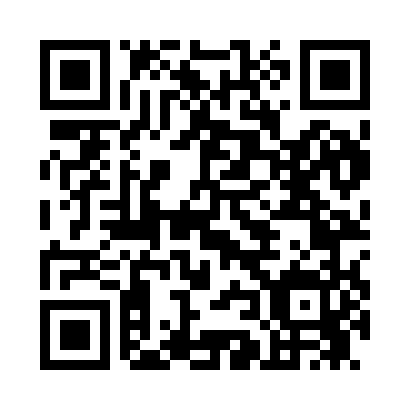 Prayer times for Peytona Points, Alabama, USAMon 1 Jul 2024 - Wed 31 Jul 2024High Latitude Method: Angle Based RulePrayer Calculation Method: Islamic Society of North AmericaAsar Calculation Method: ShafiPrayer times provided by https://www.salahtimes.comDateDayFajrSunriseDhuhrAsrMaghribIsha1Mon4:165:4112:544:418:089:332Tue4:165:4112:544:418:089:333Wed4:175:4212:554:428:079:324Thu4:175:4212:554:428:079:325Fri4:185:4312:554:428:079:326Sat4:195:4312:554:428:079:317Sun4:195:4412:554:428:079:318Mon4:205:4412:554:428:069:319Tue4:215:4512:564:428:069:3010Wed4:225:4512:564:438:069:3011Thu4:225:4612:564:438:059:2912Fri4:235:4712:564:438:059:2813Sat4:245:4712:564:438:059:2814Sun4:255:4812:564:438:049:2715Mon4:265:4912:564:438:049:2716Tue4:265:4912:564:438:039:2617Wed4:275:5012:564:438:039:2518Thu4:285:5012:574:438:029:2419Fri4:295:5112:574:438:029:2420Sat4:305:5212:574:438:019:2321Sun4:315:5312:574:438:019:2222Mon4:325:5312:574:438:009:2123Tue4:335:5412:574:437:599:2024Wed4:345:5512:574:437:599:1925Thu4:355:5512:574:437:589:1826Fri4:365:5612:574:437:579:1727Sat4:375:5712:574:437:569:1628Sun4:385:5812:574:427:569:1529Mon4:395:5812:574:427:559:1430Tue4:405:5912:574:427:549:1331Wed4:416:0012:574:427:539:12